Publicado en Madrid el 27/12/2022 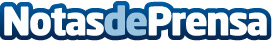 Jacobo Bazbaz: En 2023 el sector de seguros requiere de 4 elementos que permitan una innovación El ejecutivo Jacobo Bazbaz comenta la perspectiva del sector seguros en 2023Datos de contacto:Antonio Jimenez17869093122Nota de prensa publicada en: https://www.notasdeprensa.es/jacobo-bazbaz-en-2023-el-sector-de-seguros Categorias: Finanzas Emprendedores Seguros http://www.notasdeprensa.es